Mit dem Fahrrad auf Entdeckungstour durch den BeispiellandkreisMit der RadNETZ-Schnitzeljagd lädt der Landkreis große und kleine Radelnde ein, das RadNETZ BW vor Ort zu erkunden. Den Teilnehmenden winken Preise im Wert von XX.000 Euro. Bis [Enddatum] läuft die Aktion.Der Beispiellandkreis lädt in den nächsten Wochen zu einer besonderen Mitmachaktion ein: Vom tt.mm.jj bis zum tt.mm.jj veranstaltet er eine RadNETZ-Schnitzeljagd. Die Aktion lädt alle Bürgerinnen und Bürger dazu ein, auf dem Fahrrad den Landkreis zu erkunden. Entlang der XX Kilometer langen Route/Rundtour sind an XX Wegpunkten Stationsschilder angebracht, die es zu entdecken gilt. Um bei der RadNETZ-Schnitzeljagd mitzumachen, braucht es nur ein Fahrrad und eine Prise Abenteuerlust. Die Stationen sind über die Radwege des RadNETZ Baden-Württemberg gut mit dem Fahrrad erreichbar. [Weiterführende Informationen zu Länge der Strecke und dass man individuell seine Route zusammenstellen kann]. Auf jedem Schild finden die Teilnehmenden interessante Informationen zu den jeweiligen Standorten sowie eine Quizfrage mit drei Antwortmöglichkeiten. Hier gilt es die richtige Antwort zu notieren und die Lösungen unter [hier Adresse / E-Mail eintragen] einzureichen. Dabei ist es den Teilnehmenden selbst überlassen, ob sie die Stationen einzeln über den Aktionszeitraum verteilt anfahren oder an einem Tag zu einer ausgedehnten Rundtour durch den Landkreis aufbrechen wollen. Unter allen Teilnehmenden, die bis zum Enddatum mindestens drei richtige Antworten eingereicht haben, verlost der Beispiellandkreis [hier die Preise eintragen].An den folgenden Orten sind die Stationsschilder angebracht:Station 1, Straße, Nummer, Postleitzahl, OrtStation 2, Straße, Nummer, Postleitzahl, Ort…OPTIONAL: Alle Stationen, Teilnahmebedingungen und weitere Informationen zu der Aktion finden Sie online unter: [Adresse einfügen].Die Erreichbarkeit der Stationen wird über das RadNETZ Baden-Württemberg gewährleistet. Dieses ermöglicht sicheres und komfortables Fahren auf allen Strecken. Eine durchgängige und einheitliche wegweisende Beschilderung erleichtert die Orientierung. Bei der RadNETZ-Schnitzeljagd sind alle Teilnehmenden eingeladen, das RadNETZ in ihrer Umgebung zu erkunden und auch über die Aktionsmonate hinaus Fahrradstrecken zur Arbeit, in die Schule oder anderen Alltagszielen zu entdecken.Hintergrundinformation zum RadNETZ Baden-WürttembergMit dem RadNETZ fördert das Land den Ausbau qualitativ hochwertiger, durchgängiger und gut beschilderter Radwege, die die wichtigsten Ziele des Alltags miteinander verbinden. 700 Kommunen und 8.000 Kilometer Länge: Das ist das RadNETZ. Eine Gemeinschaftsaufgabe von Bund, Land, Landkreisen, Städten und Gemeinden, die systematische Lückenschlüsse im Netz sowie eine Verbesserung der Infrastruktur hin zu mehr Komfort für Radfahrende zum Ziel hat und so einen Beitrag zur Steigerung des Radverkehrsanteils im ganzen Land leistet. Weitere Informationen: www.radnetz-bw.de.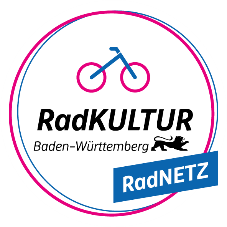 PRESSEINFORMATIONTT. MM.JJJJ